(・)による()のおらせ★がした「・」によるをのとおりします。☆：の・にをの、そのご、（（・）をでないもごいただけます。）※は、はですので、にごください。　　　　　　　　　　　　　　　　　　　　　　　　　　　　　　　　　　　　　　　　　　　　　　　　　　　　　　　　　　　　　　　　　　　　　　　　　　　　　　　　　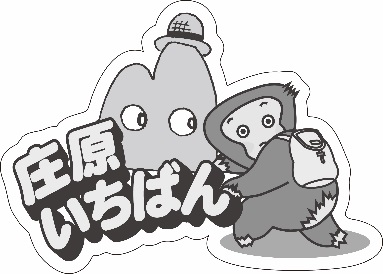 平成30年６月18日（月）13時30分～15時30分ふれあいセンター１　平成30年７月９日（月）13時30分～15時30分ふれあいセンター１　平成30年８月20日（月）13時30分～15時30分ふれあいセンター１　平成30年９月10日（月）13時30分～15時30分ふれあいセンター１　平成30年10月15日（月）13時30分～15時30分ふれあいセンター１　平成30年11月12日（月）13時30分～15時30分ふれあいセンター１　平成30年12月10日（月）13時30分～15時30分ふれあいセンター１　平成31年１月21日（月）13時30分～15時30分ふれあいセンター１　平成31年２月18日（月）13時30分～15時30分ふれあいセンター１　平成31年３月11日（月）13時30分～15時30分ふれあいセンター１　【おいわせ】()　0824-73-1210(FAX)　0824-75-0245